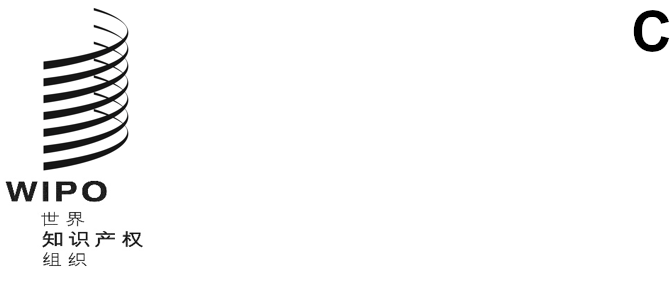 WO/CC/79/3原文：英文日期：2020年12月3日产权组织协调委员会第七十九届会议（第28次特别会议）
2020年12月3日，日内瓦简要报告秘书处编拟议程第1项会议开幕产权组织协调委员会第七十九届会议由产权组织总干事邓鸿森先生召集。产权组织协调委员会主席茹然瑙·霍瓦特大使（女士）（匈牙利）宣布会议开幕。议程第2项通过会议议程讨论依据文件WO/CC/79/1 Prov.进行。产权组织协调委员会通过了文件WO/CC/79/1 Prov.中所拟议的议程。议程第3项任命副总干事和助理总干事讨论依据文件WO/CC/79/2进行。产权组织协调委员会：批准任命莉萨·乔根森女士、王彬颖女士、西尔维·福尔班女士和哈桑·克莱布先生在文件WO/CC/79/2第13段所述期间担任副总干事；就任命夏目健一郎先生、爱德华·夸夸先生、马尔科·阿莱曼先生和安德鲁·斯坦斯先生在文件WO/CC/79/2第13段所述期间担任助理总干事提出了赞同意见。议程第4项会议简要报告讨论依据文件WO/CC/79/3进行。产权组织协调委员会通过了文件WO/CC/79/3中所拟议的简要报告。详细报告草案将在2020年12月18日之前提供。评论意见应于2021年1月8日前提交秘书处。此后，详细报告将于2021年1月15日视为通过，并将据此分发。议程第5项会议闭幕产权组织协调委员会主席宣布产权组织协调委员会第七十九届会议闭幕。[文件完]